	На виконання рішення Чорноморської міської ради Одеського району Одеської області від 20.12.2022  №280-VIII «Про    затвердження Міської   цільової   програми   часткової компенсації вартості закупівлі електрогенераторів для забезпечення потреб об’єднань співвласників багатоквартирних будинків Чорноморської міської територіальної громади під час підготовки опалювального сезону 2022/2023 років», на підставі ст. 42 Закону України «Про місцеве  самоврядування  в  Україні»:        1. Затвердити склад комісії з формування та затвердження переліку учасників  Програми часткової компенсації вартості закупівлі електрогенераторів для забезпечення потреб співвласників багатоквартирних будинків міста Чорноморська під час підготовки опалювального сезону 2022/2023 років (додається).        2. Контроль за виконанням розпорядження покласти на заступника міського голови Руслана Саїнчука.           Міський голова                                                                    	       Василь ГУЛЯЄВПОГОДЖЕНО:Заступник міського голови                                                        Руслан САЇНЧУКЗаступник міського голови 					        Наталя ЯВОЛОВА Керуюча справами                                                                      Наталя КУШНІРЕНКОНачальник управління державноїреєстрації прав та правового забезпечення                              Дмитро СКРИПНИЧЕНКОУповноважений з антикорупційної                                           Микола ЧУХЛІБдіяльностіНачальник загального відділу                                                    Ірина ТЕМНАВиконавець:Начальник відділу комунального                                            Оксана КІЛАРгосподарства та благоустроюРозсилка:            Загальний відділ -  1Фінансове управління -1Відділ комунального господарства та благоустрою – 1Додаток до розпорядження Чорноморського міського головивід  29.12.2022  №  374СКЛАДкомісії з формування та затвердження переліку учасників  Програми часткової компенсації вартості закупівлі електрогенераторів для забезпечення потреб співвласників багатоквартирних будинків міста Чорноморська під час підготовки опалювального сезону 2022/2023 років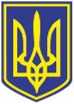 УКРАЇНАЧОРНОМОРСЬКИЙ МІСЬКИЙ ГОЛОВАР О З П О Р Я Д Ж Е Н Н Я     29.12.2022                                                           374Про    створення   комісії  з формуваннята   затвердження   переліку    учасниківПрограми      часткової        компенсації вартості   закупівлі електрогенераторів для забезпечення потреб співвласників багатоквартирних    будинків       міста Чорноморська    під     час    підготовки опалювального сезону 2022/2023 роківНачальник відділу взаємодій з правоохоронними органами, органами ДСНС, оборонної роботи Микола МАЛИЙГолова робочої групи:Голова робочої групи:Заступник міського голови                                                                     Руслан САЇНЧУКЗаступник голови робочої групи                                                            Оксана КІЛАР        Начальник відділу комунального господарствата благоустрою                                                                                         Секретар робочої групиЗаступник голови робочої групи                                                            Оксана КІЛАР        Начальник відділу комунального господарствата благоустрою                                                                                         Секретар робочої групиГоловний спеціаліст відділу комунального господарства                   Олександр КОРЧМАта благоустрою                                                                                          Головний спеціаліст відділу комунального господарства                   Олександр КОРЧМАта благоустрою                                                                                          Головний спеціаліст відділу комунального господарства                   Олександр КОРЧМАта благоустрою                                                                                          Члени робочої групиНачальник фінансового управління	                                             Ольга ЯКОВЕНКОЧлени робочої групиНачальник фінансового управління	                                             Ольга ЯКОВЕНКОНачальник управління державної реєстрації правта правового забезпечення виконавчого комітету                                Дмитро СКРИПНИЧЕНКОНачальник управління державної реєстрації правта правового забезпечення виконавчого комітету                                Дмитро СКРИПНИЧЕНКОНачальник управління державної реєстрації правта правового забезпечення виконавчого комітету                                Дмитро СКРИПНИЧЕНКОНачальник управління державної реєстрації правта правового забезпечення виконавчого комітету                                Дмитро СКРИПНИЧЕНКОДиректор КП «Чорноморськтеплоенерго»                                            Анатолій ПАНШИНДиректор КП «Чорноморськтеплоенерго»                                            Анатолій ПАНШИНДиректор КП «Чорноморськтеплоенерго»                                            Анатолій ПАНШИНДиректор КП «Чорноморськтеплоенерго»                                            Анатолій ПАНШИННачальник КП «Міське управління житлово-                                       Сергій АЛЬТкомунального господарства»Депутат VІІІ скликання Чорноморської міської ради                          Дмитро КРИШМАР(за згодою)                                                                                  Виконуюча обов’язки голови ГО «Асоціацій ОСББ                            Галина КАПАНИШИНАта ЖБК міста Іллічівська» (за згодою)         Начальник 22 ДПРЧ 7 ДПРЗ ГУ ДСНС України                                  Василь ХОДЗИНСЬКИЙв Одеській області підполковник служби цівільного захисту (за згодою)                                                                                      Керуюча справами 	   		          		   	          Наталя  КУШНІРЕНКО